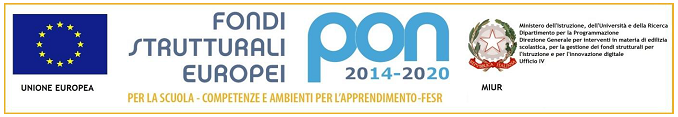 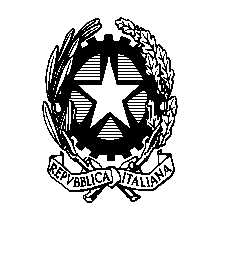 Ministero dell’Istruzione e del MeritoISTITUTO COMPRENSIVO “UBALDO FERRARI”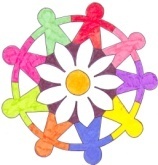 Via U. Ferrari 10 - 26022 CASTELVERDE (CR)Tel. 0372427005 E-mail: cric803006@istruzione.it - cric803006@pec.istruzione.itPROGRAMMA VISITA GUIDATAMeta: ________________________________________________________________________________Data: ___________________ Orario e Luogo di partenza: ________________ ____________________Orario previsto di arrivo __________________________Programma della/e giornate: ___________________________________________________________________________________________________________________________________________________Accompagnatori: _______________________________________________________________________Mezzo di trasporto: _____________________________________________________________________Spese: ________________________________________________________________________________L’insegnante Responsabile _______________________________________________________________(ritagliare e consegnare al docente di classe)------------------------------------------------------------------------------------------------------------------------------_l_sottoscritt_________________________________genitore dell'alunn__ _________________________frequentante la classe ________ della Scuola ________________Statale di __________________________AUTORIZZA__l__ propri_ figli _a partecipare alla visita guidata/viaggio d'Istruzione che si effettuerà il giorno _______________________    a        _____________________________________SI IMPEGNAA versare, secondo le modalità che saranno comunicate comunicate dall’istituzione scolastica, la somma di € ___________ circa. L’importo può variare leggermente nel caso di non adesione da parte di qualche alunno.Data ___________________                                       Firma del genitore    ____________________________________